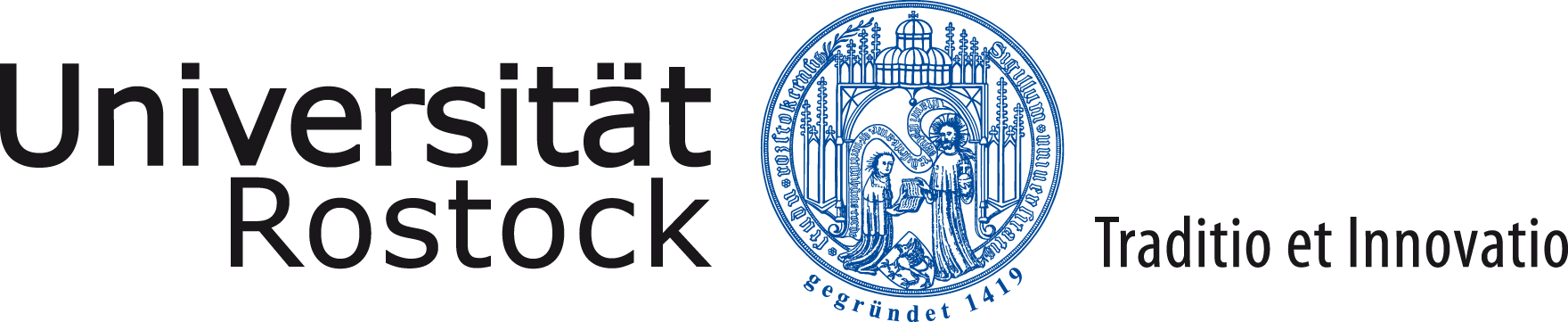 Registration for the Research Summer Camp 2021 – OnlineFirst Name(s)Last Name(s) GenderDate and place of birth Nationality Street ZIP Code City Country Mobile NumberE-mail Home university / URLField and level of study Research interest(s)My motivation for participation in the Research Summer CampI would like to participate in topic (Please choose one topic) 1 – Restoration of coastal wetlands and rehabilitation of ecosystem functions 2 – Green coastal protection – towards quantifying the benefits of vegetated       foreshores and other nature-based solutions 3 – Terrestrial-marine interactions - a hotspot of human errors that bridge time       intelligently?I would like to participate in a short presentation     Yes / NoIs there anything else to say?